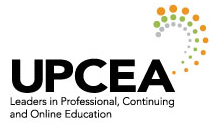 Exhibitor Information and Prize Giveaway FormProgramUPCEA wants you to join the community and participate in these innovative sessions. Learn firsthand from potential customer’s challenges, strategies and new developments in their institutions.http://conferences.upcea.edu/annual2015/program.html Exhibit Hours and Activities Exhibit Hall: Renaissance Ballroom, Ballroom LevelExhibitors are not required to staff their booth the entire time. Below are the exhibit hours; suggested times to staff your booth are italicized. MONDAY, March 30 12:00 PM – 5:00 PM		Exhibitor Setup 6:00 – 8:00 PM			Opening Reception in Exhibit HallTUESDAY, March 31	8:00 AM – 4:45 PM		Exhibit Hall Open10:15 – 10:45 AM		Coffee with Exhibitors (AM Break)3:15 – 3:45 PM			Coffee with Exhibitors (PM Break)WEDNESDAY, April 18:00 – 11:00 AM		Exhibit Hall open10:30 – 11:00 AM		Coffee with Exhibitors (AM Break) and Prize Giveaways!11:00 AM – 2:00 PM		Exhibit Hall DismantlePassport Card, each attendee will have a passport card in their conference bag. To qualify for the UPCEA grand prize attendees must gather 10 exhibitor signatures. While talking to attendees make sure you sign their passport!Prizes and Giveaways, exhibitors are welcome to collect attendee information/business cards and giveaway prizes at their booths during the show. On Wednesday, April 1 from 10:30-11:00 am UCPEA will announce the grand prize at the UPCEA booth. If you have a prize to announce you may provide UPCEA with the prize and winner name by 9:30 am on Wednesday morning to announce. Please complete the prize form below and turn into the UPCEA booth by 9:30 am. Attendee ListThe attendee list will be sent out by 12 pm on March 10; March 9, 2015 is the second early bird deadline. Location	Renaissance Washington, DC Downtown Hotel999 Ninth Street NW  Washington, DC 20001Exhibitor Prize Giveaway FormOnly one form and one prize per exhibiting company. Please complete and drop off at the UPCEA booth by 9:30 am on Wednesday, April 1Exhibitor Name:Booth Number: *Exhibitor Contact Name:*Exhibitor Contact Email: Prize Description (ex. Ipad):**Prize Winner Name: *UPCEA will provide the winner with this information so they can contact you if needed**If winner is not present to accept prize UPCEA will return this form and prize to exhibitor booth. UPCEA is not responsible for holding prizes or contacting winner to retrieve their prize. 